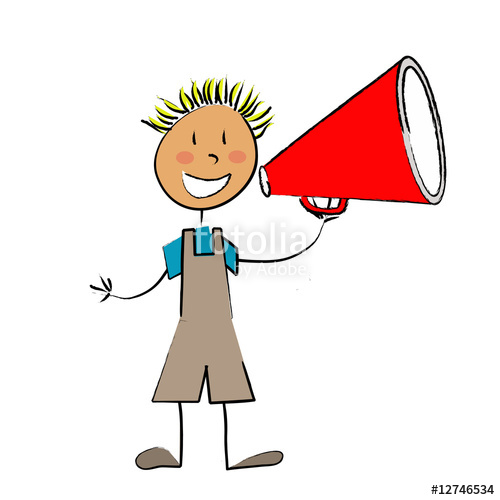 
A savoir :	Pour un enfant A partir du 2éme enfantExemple : Une famille en tarif Parme avec un enfant, payait pour 10 repas au 31 Avril 2019 : 10 X 3.27 € soit 32.70 €, et à partir du 1er Mai celle-ci payera 10 X 2.77 € soit 27.70 €.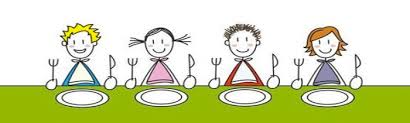 Tarif ParmeTarif RougeTarif CielTarif JauneTarif OrangeTarifs 2018 (unitaire)3.27 € Non créé3.34 €3.35 €3.37 €Tarifs (au 1er Mai 2019)2.77 €2.81 €2.84 €2.85 €2.87 €Tarif ParmeTarif RougeTarif cielTarif JauneTarif OrangeTarifs 2018 (unitaire)3.06 €Non créé3.12 €3.18 €3.24 €Tarifs (au 1er Mai 2019)2.56 €2.59 €2.62 € 2.68 € 2.74 €